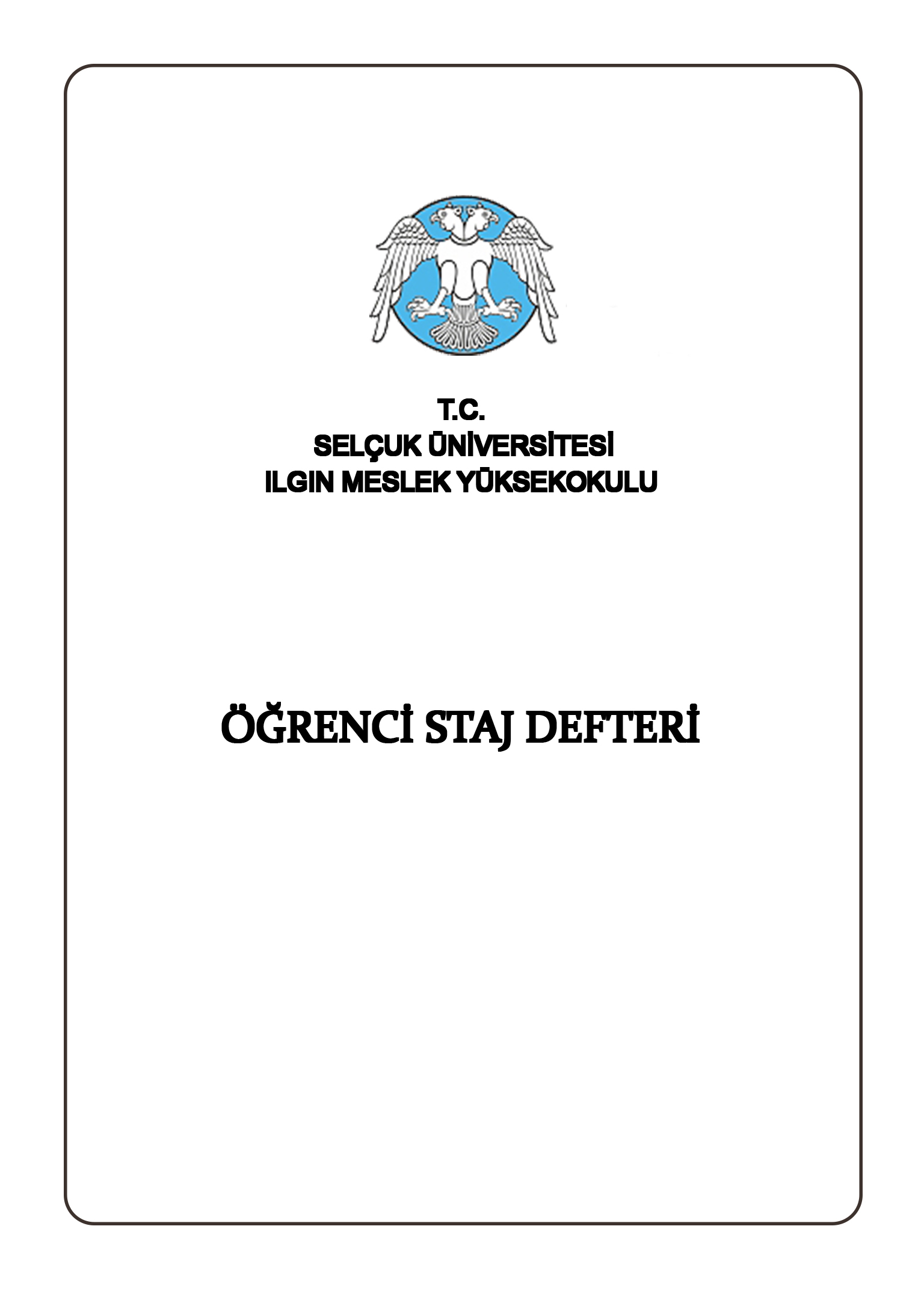 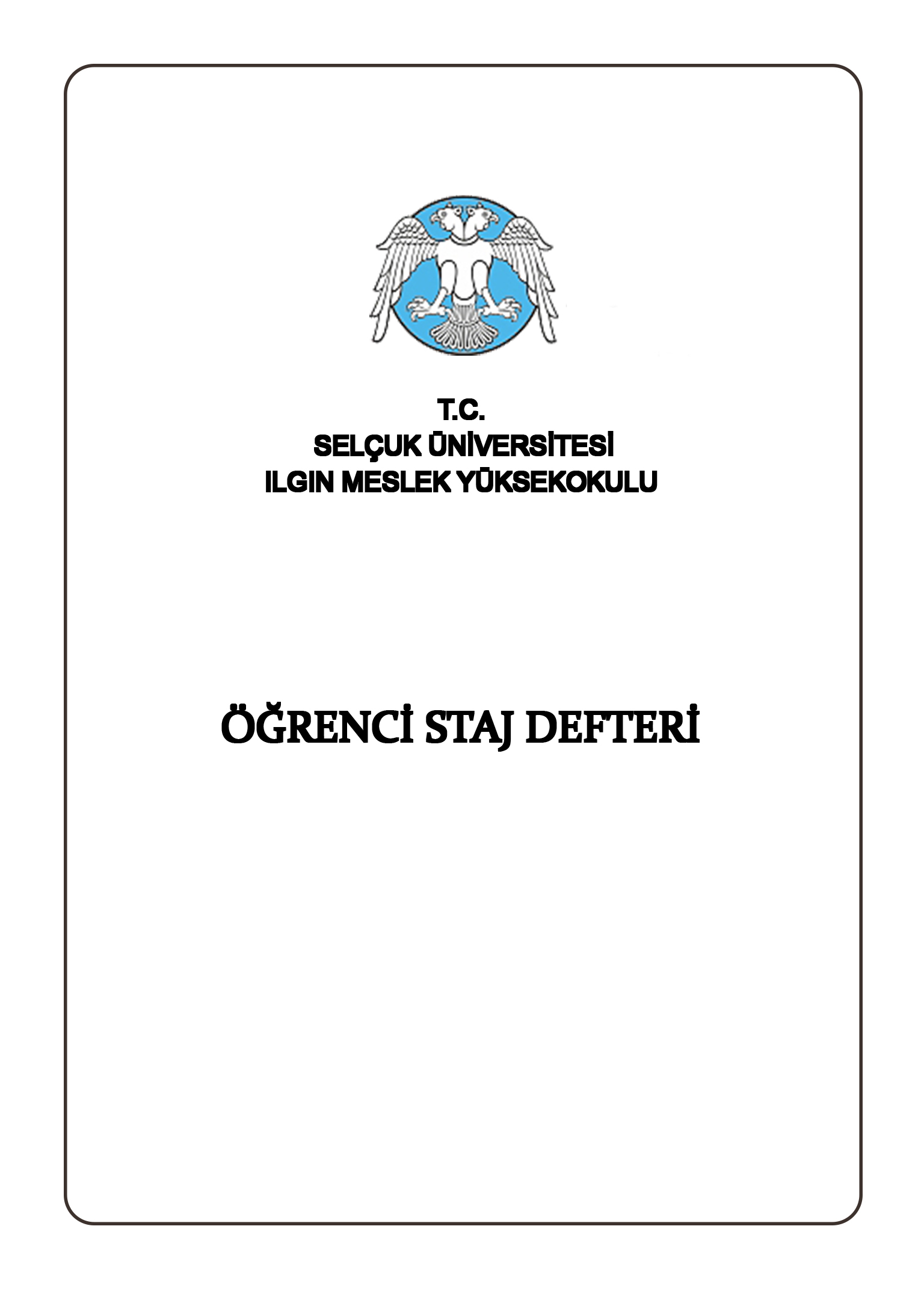                              T.C.SELÇUK ÜNİVERSİTESİILGIN MESLEK YÜKSEKOKULUPRATİK ÇALIŞMA DEFTERİPRATİK ÇALIŞMALARI İNCELEME KOMİSYONUNUN KANAATİ         SELÇUK ÜNİVERSİTESİ ILGIN MESLEK YÜKSEKOKULU ÖĞRENCİSİ İŞTERİ DEVAM ÇİZELGESİSELÇUK ÜNİVERSİTESİ 
ILGIN MESLEK YÜKSEKOKULU
EDÖ (STAJ) YAPAN ÖĞRENCİ HAKKINDA İŞVEREN RAPORU

ÖĞRENCİYE AİT BİLGİLER                                                   İŞ VERENE  (İŞ YERİNE) AİT BİLGİLER
AD / SOYADI :                                                                       İŞ VERENİN ADI: 
SINIFI             :                                                                       İŞ ADRESİ:
BÖLÜMÜ       : Bilgisayar Teknolojisi
NO                  :1X60130XX     1.EDÖ (1.STAJ)                                                                İŞ YERİ TELEFONU:     2.EDÖ (2.STAJ)                                                                EDÖ (STAJ)SORUMLUSUNUN
                                                                                               ADI/SOYADI:……………………………………………………..
EDÖ TARİHİ
BAŞLANGIÇ TARİHİ: 
BİTİŞ TARİHİ            : Not: İşveren Raporu, işveren tarafından doldurularak kapalı zarf içerisinde öğrenciye teslim edilecektir. Öğrenci tarafından Staj defterinin arka kapağına zımbalanarak Okula kargo ile gönderilecektir.Bölümü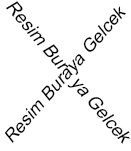 NumarasıAdı, SoyadıYüksekokula Girdiği YılıÇalışma Devresi	   Çalışma Devresi	   Pratik Çalışmasına Başlanan TarihPratik Çalışmasına Başlanan TarihPratik Çalışmasının Bittiği TarihPratik Çalışmasının Bittiği TarihKaç İş Günü Pratik Çalışma YaptığıKaç İş Günü Pratik Çalışma Yaptığıİş  YerininAdı, Soyadıİş  Yeri Adına Defteri Onaylayan AmirinAdı           :………………Ünvanı    :……………….Dipl. No. :. …………….Oda sicil No:…………..   Yukarıda adı yazılı ve fotoğrafı yapışık olan öğrencinin iş   Yerimizde …………………………. İş günü pratik çalışma yapığını   Ve bu defteri kendisinin tanzim ettiğini beyan ve tasdik ederim.İmza ve Mühür                                                 …../…../20..Yapılan Pratik Çalışma Kabul Edilmiştir.Yapılan Pratik Çalışma Kabul Edilmiştir.Yapılan Pratik Çalışma Kabul Edilmiştir.Yapılan Pratik Çalışma ……………… iş günlük ……………..devre çalışması Olarak kabul edilmiştir.Yapılan Pratik Çalışma ……………… iş günlük ……………..devre çalışması Olarak kabul edilmiştir.Yapılan Pratik Çalışma ……………… iş günlük ……………..devre çalışması Olarak kabul edilmiştir.         Tarih     …../…../20….İsim ve İmzası:………………………………………………………İsim ve İmzası:………………………………………………………Başlama Tarihiİşin Adı : 
İşin Adı : 
İş Sıra No. :Bitiş Tarihiİşin Adı : 
İşin Adı : 
İş Sıra No. :Bitiş Tarihiİşin Adı : 
İşin Adı : 
Sayfa No :1Yapım Süresi (Saat)İşin Adı : 
İşin Adı : 
Sayfa No :1YETKİLİNİN YETKİLİNİN YETKİLİNİN YETKİLİNİN YETKİLİNİN YETKİLİNİN ADI VE SOYADIADI VE SOYADIGÖREVİGÖREVİİMZASIİMZASI………………………………………………………..
………………………………………………………..

………………………………………………………..
………………………………………………………..

……/….../20….……/….../20….Başlama Tarihiİş Sıra No. :Bitiş Tarihiİş Sıra No. :Bitiş TarihiSayfa No :2Yapım Süresi (Saat)Sayfa No :2YETKİLİNİN YETKİLİNİN YETKİLİNİN YETKİLİNİN YETKİLİNİN YETKİLİNİN ADI VE SOYADIADI VE SOYADIGÖREVİGÖREVİİMZASIİMZASI………………………………………………………..
………………………………………………………..

………………………………………………………..
………………………………………………………..

……/….../20….……/….../20….Başlama Tarihiİşin Adı :İşin Adı :İş Sıra No. :Bitiş Tarihiİşin Adı :İşin Adı :İş Sıra No. :Bitiş Tarihiİşin Adı :İşin Adı :Sayfa No :3Yapım Süresi (Saat)İşin Adı :İşin Adı :Sayfa No :3YETKİLİNİN YETKİLİNİN YETKİLİNİN YETKİLİNİN YETKİLİNİN YETKİLİNİN ADI VE SOYADIADI VE SOYADIGÖREVİGÖREVİİMZASIİMZASI………………………………………………………..
………………………………………………………..

………………………………………………………..
………………………………………………………..

……/….../20….……/….../20….Başlama Tarihiİşin Adı : 

İşin Adı : 

İş Sıra No. :Bitiş Tarihiİşin Adı : 

İşin Adı : 

İş Sıra No. :Bitiş Tarihiİşin Adı : 

İşin Adı : 

Sayfa No :4Yapım Süresi (Saat)İşin Adı : 

İşin Adı : 

Sayfa No :4YETKİLİNİN YETKİLİNİN YETKİLİNİN YETKİLİNİN YETKİLİNİN YETKİLİNİN ADI VE SOYADIADI VE SOYADIGÖREVİGÖREVİİMZASIİMZASI………………………………………………………..
………………………………………………………..

………………………………………………………..
………………………………………………………..

……/….../20….……/….../20….Başlama Tarihiİşin Adı :İşin Adı :İş Sıra No. :Bitiş Tarihiİşin Adı :İşin Adı :İş Sıra No. :Bitiş Tarihiİşin Adı :İşin Adı :Sayfa No :5Yapım Süresi (Saat)İşin Adı :İşin Adı :Sayfa No :5YETKİLİNİN YETKİLİNİN YETKİLİNİN YETKİLİNİN YETKİLİNİN YETKİLİNİN ADI VE SOYADIADI VE SOYADIGÖREVİGÖREVİİMZASIİMZASI………………………………………………………..
………………………………………………………..

………………………………………………………..
………………………………………………………..

……/….../20….……/….../20….Başlama Tarihiİşin Adı : 

İşin Adı : 

İş Sıra No. :Bitiş Tarihiİşin Adı : 

İşin Adı : 

İş Sıra No. :Bitiş Tarihiİşin Adı : 

İşin Adı : 

Sayfa No :6Yapım Süresi (Saat)İşin Adı : 

İşin Adı : 

Sayfa No :6YETKİLİNİN YETKİLİNİN YETKİLİNİN YETKİLİNİN YETKİLİNİN YETKİLİNİN ADI VE SOYADIADI VE SOYADIGÖREVİGÖREVİİMZASIİMZASI………………………………………………………..
………………………………………………………..

………………………………………………………..
………………………………………………………..

……/….../20….……/….../20….Başlama Tarihiİşin Adı : İşin Adı : İş Sıra No. :Bitiş Tarihiİşin Adı : İşin Adı : İş Sıra No. :Bitiş Tarihiİşin Adı : İşin Adı : Sayfa No :7Yapım Süresi (Saat)İşin Adı : İşin Adı : Sayfa No :7YETKİLİNİN YETKİLİNİN YETKİLİNİN YETKİLİNİN YETKİLİNİN YETKİLİNİN ADI VE SOYADIADI VE SOYADIGÖREVİGÖREVİİMZASIİMZASI………………………………………………………..
………………………………………………………..

………………………………………………………..
………………………………………………………..

……/….../20….……/….../20….Başlama Tarihiİşin Adı : İşin Adı : İş Sıra No. :Bitiş Tarihiİşin Adı : İşin Adı : İş Sıra No. :Bitiş Tarihiİşin Adı : İşin Adı : Sayfa No :8Yapım Süresi (Saat)İşin Adı : İşin Adı : Sayfa No :8YETKİLİNİN YETKİLİNİN YETKİLİNİN YETKİLİNİN YETKİLİNİN YETKİLİNİN ADI VE SOYADIADI VE SOYADIGÖREVİGÖREVİİMZASIİMZASI………………………………………………………..
………………………………………………………..

………………………………………………………..
………………………………………………………..

……/….../20….……/….../20….Başlama Tarihiİşin Adı : ……………………………………. …………………………………………………..

İşin Adı : ……………………………………. …………………………………………………..

İş Sıra No. :Bitiş Tarihiİşin Adı : ……………………………………. …………………………………………………..

İşin Adı : ……………………………………. …………………………………………………..

İş Sıra No. :Bitiş Tarihiİşin Adı : ……………………………………. …………………………………………………..

İşin Adı : ……………………………………. …………………………………………………..

Sayfa No :9Yapım Süresi (Saat)İşin Adı : ……………………………………. …………………………………………………..

İşin Adı : ……………………………………. …………………………………………………..

Sayfa No :9YETKİLİNİN YETKİLİNİN YETKİLİNİN YETKİLİNİN YETKİLİNİN YETKİLİNİN ADI VE SOYADIADI VE SOYADIGÖREVİGÖREVİİMZASIİMZASI………………………………………………………..
………………………………………………………..

………………………………………………………..
………………………………………………………..

……/….../20….……/….../20….Başlama Tarihiİşin Adı : ……………………………………. …………………………………………………..

İşin Adı : ……………………………………. …………………………………………………..

İş Sıra No. :Bitiş Tarihiİşin Adı : ……………………………………. …………………………………………………..

İşin Adı : ……………………………………. …………………………………………………..

İş Sıra No. :Bitiş Tarihiİşin Adı : ……………………………………. …………………………………………………..

İşin Adı : ……………………………………. …………………………………………………..

Sayfa No :10Yapım Süresi (Saat)İşin Adı : ……………………………………. …………………………………………………..

İşin Adı : ……………………………………. …………………………………………………..

Sayfa No :10YETKİLİNİN YETKİLİNİN YETKİLİNİN YETKİLİNİN YETKİLİNİN YETKİLİNİN ADI VE SOYADIADI VE SOYADIGÖREVİGÖREVİİMZASIİMZASI………………………………………………………..
………………………………………………………..

………………………………………………………..
………………………………………………………..

……/….../20….……/….../20….Başlama Tarihiİşin Adı : ……………………………………. …………………………………………………..

İşin Adı : ……………………………………. …………………………………………………..

İş Sıra No. :Bitiş Tarihiİşin Adı : ……………………………………. …………………………………………………..

İşin Adı : ……………………………………. …………………………………………………..

İş Sıra No. :Bitiş Tarihiİşin Adı : ……………………………………. …………………………………………………..

İşin Adı : ……………………………………. …………………………………………………..

Sayfa No :11Yapım Süresi (Saat)İşin Adı : ……………………………………. …………………………………………………..

İşin Adı : ……………………………………. …………………………………………………..

Sayfa No :11YETKİLİNİN YETKİLİNİN YETKİLİNİN YETKİLİNİN YETKİLİNİN YETKİLİNİN ADI VE SOYADIADI VE SOYADIGÖREVİGÖREVİİMZASIİMZASI………………………………………………………..
………………………………………………………..

………………………………………………………..
………………………………………………………..

……/….../20….……/….../20….Başlama Tarihiİşin Adı : ……………………………………. …………………………………………………..

İşin Adı : ……………………………………. …………………………………………………..

İş Sıra No. :Bitiş Tarihiİşin Adı : ……………………………………. …………………………………………………..

İşin Adı : ……………………………………. …………………………………………………..

İş Sıra No. :Bitiş Tarihiİşin Adı : ……………………………………. …………………………………………………..

İşin Adı : ……………………………………. …………………………………………………..

Sayfa No :12Yapım Süresi (Saat)İşin Adı : ……………………………………. …………………………………………………..

İşin Adı : ……………………………………. …………………………………………………..

Sayfa No :12YETKİLİNİN YETKİLİNİN YETKİLİNİN YETKİLİNİN YETKİLİNİN YETKİLİNİN ADI VE SOYADIADI VE SOYADIGÖREVİGÖREVİİMZASIİMZASI………………………………………………………..
………………………………………………………..

………………………………………………………..
………………………………………………………..

……/….../20….……/….../20….Başlama Tarihiİşin Adı : ……………………………………. …………………………………………………..

İşin Adı : ……………………………………. …………………………………………………..

İş Sıra No. :Bitiş Tarihiİşin Adı : ……………………………………. …………………………………………………..

İşin Adı : ……………………………………. …………………………………………………..

İş Sıra No. :Bitiş Tarihiİşin Adı : ……………………………………. …………………………………………………..

İşin Adı : ……………………………………. …………………………………………………..

Sayfa No :13Yapım Süresi (Saat)İşin Adı : ……………………………………. …………………………………………………..

İşin Adı : ……………………………………. …………………………………………………..

Sayfa No :13YETKİLİNİN YETKİLİNİN YETKİLİNİN YETKİLİNİN YETKİLİNİN YETKİLİNİN ADI VE SOYADIADI VE SOYADIGÖREVİGÖREVİİMZASIİMZASI………………………………………………………..
………………………………………………………..

………………………………………………………..
………………………………………………………..

……/….../20….……/….../20….Başlama Tarihiİşin Adı : ……………………………………. …………………………………………………..

İşin Adı : ……………………………………. …………………………………………………..

İş Sıra No. :Bitiş Tarihiİşin Adı : ……………………………………. …………………………………………………..

İşin Adı : ……………………………………. …………………………………………………..

İş Sıra No. :Bitiş Tarihiİşin Adı : ……………………………………. …………………………………………………..

İşin Adı : ……………………………………. …………………………………………………..

Sayfa No :14Yapım Süresi (Saat)İşin Adı : ……………………………………. …………………………………………………..

İşin Adı : ……………………………………. …………………………………………………..

Sayfa No :14YETKİLİNİN YETKİLİNİN YETKİLİNİN YETKİLİNİN YETKİLİNİN YETKİLİNİN ADI VE SOYADIADI VE SOYADIGÖREVİGÖREVİİMZASIİMZASI………………………………………………………..
………………………………………………………..

………………………………………………………..
………………………………………………………..

……/….../20….……/….../20….Başlama Tarihiİşin Adı : ……………………………………. …………………………………………………..

İşin Adı : ……………………………………. …………………………………………………..

İş Sıra No. :Bitiş Tarihiİşin Adı : ……………………………………. …………………………………………………..

İşin Adı : ……………………………………. …………………………………………………..

İş Sıra No. :Bitiş Tarihiİşin Adı : ……………………………………. …………………………………………………..

İşin Adı : ……………………………………. …………………………………………………..

Sayfa No :15Yapım Süresi (Saat)İşin Adı : ……………………………………. …………………………………………………..

İşin Adı : ……………………………………. …………………………………………………..

Sayfa No :15YETKİLİNİN YETKİLİNİN YETKİLİNİN YETKİLİNİN YETKİLİNİN YETKİLİNİN ADI VE SOYADIADI VE SOYADIGÖREVİGÖREVİİMZASIİMZASI………………………………………………………..
………………………………………………………..

………………………………………………………..
………………………………………………………..

……/….../20….……/….../20….Başlama Tarihiİşin Adı : ……………………………………. …………………………………………………..

İşin Adı : ……………………………………. …………………………………………………..

İş Sıra No. :Bitiş Tarihiİşin Adı : ……………………………………. …………………………………………………..

İşin Adı : ……………………………………. …………………………………………………..

İş Sıra No. :Bitiş Tarihiİşin Adı : ……………………………………. …………………………………………………..

İşin Adı : ……………………………………. …………………………………………………..

Sayfa No :16Yapım Süresi (Saat)İşin Adı : ……………………………………. …………………………………………………..

İşin Adı : ……………………………………. …………………………………………………..

Sayfa No :16YETKİLİNİN YETKİLİNİN YETKİLİNİN YETKİLİNİN YETKİLİNİN YETKİLİNİN ADI VE SOYADIADI VE SOYADIGÖREVİGÖREVİİMZASIİMZASI………………………………………………………..
………………………………………………………..

………………………………………………………..
………………………………………………………..

……/….../20….……/….../20….Başlama Tarihiİşin Adı : ……………………………………. …………………………………………………..

İşin Adı : ……………………………………. …………………………………………………..

İş Sıra No. :Bitiş Tarihiİşin Adı : ……………………………………. …………………………………………………..

İşin Adı : ……………………………………. …………………………………………………..

İş Sıra No. :Bitiş Tarihiİşin Adı : ……………………………………. …………………………………………………..

İşin Adı : ……………………………………. …………………………………………………..

Sayfa No :17Yapım Süresi (Saat)İşin Adı : ……………………………………. …………………………………………………..

İşin Adı : ……………………………………. …………………………………………………..

Sayfa No :17YETKİLİNİN YETKİLİNİN YETKİLİNİN YETKİLİNİN YETKİLİNİN YETKİLİNİN ADI VE SOYADIADI VE SOYADIGÖREVİGÖREVİİMZASIİMZASI………………………………………………………..
………………………………………………………..

………………………………………………………..
………………………………………………………..

……/….../20….……/….../20….Başlama Tarihiİşin Adı : ……………………………………. …………………………………………………..

İşin Adı : ……………………………………. …………………………………………………..

İş Sıra No. :Bitiş Tarihiİşin Adı : ……………………………………. …………………………………………………..

İşin Adı : ……………………………………. …………………………………………………..

İş Sıra No. :Bitiş Tarihiİşin Adı : ……………………………………. …………………………………………………..

İşin Adı : ……………………………………. …………………………………………………..

Sayfa No :18Yapım Süresi (Saat)İşin Adı : ……………………………………. …………………………………………………..

İşin Adı : ……………………………………. …………………………………………………..

Sayfa No :18YETKİLİNİN YETKİLİNİN YETKİLİNİN YETKİLİNİN YETKİLİNİN YETKİLİNİN ADI VE SOYADIADI VE SOYADIGÖREVİGÖREVİİMZASIİMZASI………………………………………………………..
………………………………………………………..

………………………………………………………..
………………………………………………………..

……/….../20….……/….../20….Başlama Tarihiİşin Adı : ……………………………………. …………………………………………………..

İşin Adı : ……………………………………. …………………………………………………..

İş Sıra No. :Bitiş Tarihiİşin Adı : ……………………………………. …………………………………………………..

İşin Adı : ……………………………………. …………………………………………………..

İş Sıra No. :Bitiş Tarihiİşin Adı : ……………………………………. …………………………………………………..

İşin Adı : ……………………………………. …………………………………………………..

Sayfa No :19Yapım Süresi (Saat)İşin Adı : ……………………………………. …………………………………………………..

İşin Adı : ……………………………………. …………………………………………………..

Sayfa No :19YETKİLİNİN YETKİLİNİN YETKİLİNİN YETKİLİNİN YETKİLİNİN YETKİLİNİN ADI VE SOYADIADI VE SOYADIGÖREVİGÖREVİİMZASIİMZASI………………………………………………………..
………………………………………………………..

………………………………………………………..
………………………………………………………..

……/….../20….……/….../20….Başlama Tarihiİşin Adı : ……………………………………. …………………………………………………..

İşin Adı : ……………………………………. …………………………………………………..

İş Sıra No. :Bitiş Tarihiİşin Adı : ……………………………………. …………………………………………………..

İşin Adı : ……………………………………. …………………………………………………..

İş Sıra No. :Bitiş Tarihiİşin Adı : ……………………………………. …………………………………………………..

İşin Adı : ……………………………………. …………………………………………………..

Sayfa No :20Yapım Süresi (Saat)İşin Adı : ……………………………………. …………………………………………………..

İşin Adı : ……………………………………. …………………………………………………..

Sayfa No :20YETKİLİNİN YETKİLİNİN YETKİLİNİN YETKİLİNİN YETKİLİNİN YETKİLİNİN ADI VE SOYADIADI VE SOYADIGÖREVİGÖREVİİMZASIİMZASI${yetkiliadi}${yetkiliadi}………………………………………………………..
………………………………………………………..

………………………………………………………..
………………………………………………………..

……/….../20….……/….../20….Başlama Tarihiİşin Adı : ……………………………………. …………………………………………………..

İşin Adı : ……………………………………. …………………………………………………..

İş Sıra No. :Bitiş Tarihiİşin Adı : ……………………………………. …………………………………………………..

İşin Adı : ……………………………………. …………………………………………………..

İş Sıra No. :Bitiş Tarihiİşin Adı : ……………………………………. …………………………………………………..

İşin Adı : ……………………………………. …………………………………………………..

Sayfa No :21Yapım Süresi (Saat)İşin Adı : ……………………………………. …………………………………………………..

İşin Adı : ……………………………………. …………………………………………………..

Sayfa No :21YETKİLİNİN YETKİLİNİN YETKİLİNİN YETKİLİNİN YETKİLİNİN YETKİLİNİN ADI VE SOYADIADI VE SOYADIGÖREVİGÖREVİİMZASIİMZASI………………………………………………………..
………………………………………………………..

………………………………………………………..
………………………………………………………..

……/….../20….……/….../20….Başlama Tarihiİşin Adı : ……………………………………. …………………………………………………..

İşin Adı : ……………………………………. …………………………………………………..

İş Sıra No. :Bitiş Tarihiİşin Adı : ……………………………………. …………………………………………………..

İşin Adı : ……………………………………. …………………………………………………..

İş Sıra No. :Bitiş Tarihiİşin Adı : ……………………………………. …………………………………………………..

İşin Adı : ……………………………………. …………………………………………………..

Sayfa No :22Yapım Süresi (Saat)İşin Adı : ……………………………………. …………………………………………………..

İşin Adı : ……………………………………. …………………………………………………..

Sayfa No :22YETKİLİNİN YETKİLİNİN YETKİLİNİN YETKİLİNİN YETKİLİNİN YETKİLİNİN ADI VE SOYADIADI VE SOYADIGÖREVİGÖREVİİMZASIİMZASI………………………………………………………..
………………………………………………………..

………………………………………………………..
………………………………………………………..

……/….../20….……/….../20….Başlama Tarihiİşin Adı : ……………………………………. …………………………………………………..

İşin Adı : ……………………………………. …………………………………………………..

İş Sıra No. :Bitiş Tarihiİşin Adı : ……………………………………. …………………………………………………..

İşin Adı : ……………………………………. …………………………………………………..

İş Sıra No. :Bitiş Tarihiİşin Adı : ……………………………………. …………………………………………………..

İşin Adı : ……………………………………. …………………………………………………..

Sayfa No :23Yapım Süresi (Saat)İşin Adı : ……………………………………. …………………………………………………..

İşin Adı : ……………………………………. …………………………………………………..

Sayfa No :23YETKİLİNİN YETKİLİNİN YETKİLİNİN YETKİLİNİN YETKİLİNİN YETKİLİNİN ADI VE SOYADIADI VE SOYADIGÖREVİGÖREVİİMZASIİMZASI………………………………………………………..
………………………………………………………..

………………………………………………………..
………………………………………………………..

……/….../20….……/….../20….Başlama Tarihiİşin Adı : ……………………………………. …………………………………………………..

İşin Adı : ……………………………………. …………………………………………………..

İş Sıra No. :Bitiş Tarihiİşin Adı : ……………………………………. …………………………………………………..

İşin Adı : ……………………………………. …………………………………………………..

İş Sıra No. :Bitiş Tarihiİşin Adı : ……………………………………. …………………………………………………..

İşin Adı : ……………………………………. …………………………………………………..

Sayfa No :24Yapım Süresi (Saat)İşin Adı : ……………………………………. …………………………………………………..

İşin Adı : ……………………………………. …………………………………………………..

Sayfa No :24YETKİLİNİN YETKİLİNİN YETKİLİNİN YETKİLİNİN YETKİLİNİN YETKİLİNİN ADI VE SOYADIADI VE SOYADIGÖREVİGÖREVİİMZASIİMZASI………………………………………………………..
………………………………………………………..

………………………………………………………..
………………………………………………………..

……/….../20….……/….../20….Başlama Tarihiİşin Adı : ……………………………………. …………………………………………………..

İşin Adı : ……………………………………. …………………………………………………..

İş Sıra No. :Bitiş Tarihiİşin Adı : ……………………………………. …………………………………………………..

İşin Adı : ……………………………………. …………………………………………………..

İş Sıra No. :Bitiş Tarihiİşin Adı : ……………………………………. …………………………………………………..

İşin Adı : ……………………………………. …………………………………………………..

Sayfa No :25Yapım Süresi (Saat)İşin Adı : ……………………………………. …………………………………………………..

İşin Adı : ……………………………………. …………………………………………………..

Sayfa No :25YETKİLİNİN YETKİLİNİN YETKİLİNİN YETKİLİNİN YETKİLİNİN YETKİLİNİN ADI VE SOYADIADI VE SOYADIGÖREVİGÖREVİİMZASIİMZASI………………………………………………………..
………………………………………………………..

………………………………………………………..
………………………………………………………..

……/….../20….……/….../20….Başlama Tarihiİşin Adı : ……………………………………. …………………………………………………..

İşin Adı : ……………………………………. …………………………………………………..

İş Sıra No. :Bitiş Tarihiİşin Adı : ……………………………………. …………………………………………………..

İşin Adı : ……………………………………. …………………………………………………..

İş Sıra No. :Bitiş Tarihiİşin Adı : ……………………………………. …………………………………………………..

İşin Adı : ……………………………………. …………………………………………………..

Sayfa No :26Yapım Süresi (Saat)İşin Adı : ……………………………………. …………………………………………………..

İşin Adı : ……………………………………. …………………………………………………..

Sayfa No :26YETKİLİNİN YETKİLİNİN YETKİLİNİN YETKİLİNİN YETKİLİNİN YETKİLİNİN ADI VE SOYADIADI VE SOYADIGÖREVİGÖREVİİMZASIİMZASI………………………………………………………..
………………………………………………………..

………………………………………………………..
………………………………………………………..

……/….../20….……/….../20….Başlama Tarihiİşin Adı : ……………………………………. …………………………………………………..

İşin Adı : ……………………………………. …………………………………………………..

İş Sıra No. :Bitiş Tarihiİşin Adı : ……………………………………. …………………………………………………..

İşin Adı : ……………………………………. …………………………………………………..

İş Sıra No. :Bitiş Tarihiİşin Adı : ……………………………………. …………………………………………………..

İşin Adı : ……………………………………. …………………………………………………..

Sayfa No :27Yapım Süresi (Saat)İşin Adı : ……………………………………. …………………………………………………..

İşin Adı : ……………………………………. …………………………………………………..

Sayfa No :27YETKİLİNİN YETKİLİNİN YETKİLİNİN YETKİLİNİN YETKİLİNİN YETKİLİNİN ADI VE SOYADIADI VE SOYADIGÖREVİGÖREVİİMZASIİMZASI………………………………………………………..
………………………………………………………..

………………………………………………………..
………………………………………………………..

……/….../20….……/….../20….Başlama Tarihiİşin Adı : ……………………………………. …………………………………………………..

İşin Adı : ……………………………………. …………………………………………………..

İş Sıra No. :Bitiş Tarihiİşin Adı : ……………………………………. …………………………………………………..

İşin Adı : ……………………………………. …………………………………………………..

İş Sıra No. :Bitiş Tarihiİşin Adı : ……………………………………. …………………………………………………..

İşin Adı : ……………………………………. …………………………………………………..

Sayfa No :28Yapım Süresi (Saat)İşin Adı : ……………………………………. …………………………………………………..

İşin Adı : ……………………………………. …………………………………………………..

Sayfa No :28YETKİLİNİN YETKİLİNİN YETKİLİNİN YETKİLİNİN YETKİLİNİN YETKİLİNİN ADI VE SOYADIADI VE SOYADIGÖREVİGÖREVİİMZASIİMZASI………………………………………………………..
………………………………………………………..

………………………………………………………..
………………………………………………………..

……/….../20….……/….../20….Başlama Tarihiİşin Adı : ……………………………………. …………………………………………………..

İşin Adı : ……………………………………. …………………………………………………..

İş Sıra No. :Bitiş Tarihiİşin Adı : ……………………………………. …………………………………………………..

İşin Adı : ……………………………………. …………………………………………………..

İş Sıra No. :Bitiş Tarihiİşin Adı : ……………………………………. …………………………………………………..

İşin Adı : ……………………………………. …………………………………………………..

Sayfa No :29Yapım Süresi (Saat)İşin Adı : ……………………………………. …………………………………………………..

İşin Adı : ……………………………………. …………………………………………………..

Sayfa No :29YETKİLİNİN YETKİLİNİN YETKİLİNİN YETKİLİNİN YETKİLİNİN YETKİLİNİN ADI VE SOYADIADI VE SOYADIGÖREVİGÖREVİİMZASIİMZASI………………………………………………………..
………………………………………………………..

………………………………………………………..
………………………………………………………..

……/….../20….……/….../20….Başlama Tarihiİşin Adı : ……………………………………. …………………………………………………..

İşin Adı : ……………………………………. …………………………………………………..

İş Sıra No. :Bitiş Tarihiİşin Adı : ……………………………………. …………………………………………………..

İşin Adı : ……………………………………. …………………………………………………..

İş Sıra No. :Bitiş Tarihiİşin Adı : ……………………………………. …………………………………………………..

İşin Adı : ……………………………………. …………………………………………………..

Sayfa No :30Yapım Süresi (Saat)İşin Adı : ……………………………………. …………………………………………………..

İşin Adı : ……………………………………. …………………………………………………..

Sayfa No :30YETKİLİNİN YETKİLİNİN YETKİLİNİN YETKİLİNİN YETKİLİNİN YETKİLİNİN ADI VE SOYADIADI VE SOYADIGÖREVİGÖREVİİMZASIİMZASI………………………………………………………..
………………………………………………………..

………………………………………………………..
………………………………………………………..

……/….../20….……/….../20….HaftaGünTarihÇalıştığı kısımYapılan İşYetkilinin 
imzasıÖĞRENCİYE AİT BİLGİLERADI    SOYADI  :SINIFI       : BÖLÜMÜ:Bilgisayar TeknolojisiNO           :Uygun olan edö’yü işaretle         1.EDÖ(1.STAJ)          2.EDÖ(2.STAJ)

Edö başlama tarihi:.Edö bitiş tarihi:1.HaftaPt.   /     /ÖĞRENCİYE AİT BİLGİLERADI    SOYADI  :SINIFI       : BÖLÜMÜ:Bilgisayar TeknolojisiNO           :Uygun olan edö’yü işaretle         1.EDÖ(1.STAJ)          2.EDÖ(2.STAJ)

Edö başlama tarihi:.Edö bitiş tarihi:1.HaftaSl.   /     /ÖĞRENCİYE AİT BİLGİLERADI    SOYADI  :SINIFI       : BÖLÜMÜ:Bilgisayar TeknolojisiNO           :Uygun olan edö’yü işaretle         1.EDÖ(1.STAJ)          2.EDÖ(2.STAJ)

Edö başlama tarihi:.Edö bitiş tarihi:1.HaftaÇa.   /     /ÖĞRENCİYE AİT BİLGİLERADI    SOYADI  :SINIFI       : BÖLÜMÜ:Bilgisayar TeknolojisiNO           :Uygun olan edö’yü işaretle         1.EDÖ(1.STAJ)          2.EDÖ(2.STAJ)

Edö başlama tarihi:.Edö bitiş tarihi:1.HaftaPe.   /     /ÖĞRENCİYE AİT BİLGİLERADI    SOYADI  :SINIFI       : BÖLÜMÜ:Bilgisayar TeknolojisiNO           :Uygun olan edö’yü işaretle         1.EDÖ(1.STAJ)          2.EDÖ(2.STAJ)

Edö başlama tarihi:.Edö bitiş tarihi:1.HaftaCu.   /     /ÖĞRENCİYE AİT BİLGİLERADI    SOYADI  :SINIFI       : BÖLÜMÜ:Bilgisayar TeknolojisiNO           :Uygun olan edö’yü işaretle         1.EDÖ(1.STAJ)          2.EDÖ(2.STAJ)

Edö başlama tarihi:.Edö bitiş tarihi:1.HaftaCt.   /     /ÖĞRENCİYE AİT BİLGİLERADI    SOYADI  :SINIFI       : BÖLÜMÜ:Bilgisayar TeknolojisiNO           :Uygun olan edö’yü işaretle         1.EDÖ(1.STAJ)          2.EDÖ(2.STAJ)

Edö başlama tarihi:.Edö bitiş tarihi:1.HaftaPz.   /     /ÖĞRENCİYE AİT BİLGİLERADI    SOYADI  :SINIFI       : BÖLÜMÜ:Bilgisayar TeknolojisiNO           :Uygun olan edö’yü işaretle         1.EDÖ(1.STAJ)          2.EDÖ(2.STAJ)

Edö başlama tarihi:.Edö bitiş tarihi:2.HaftaPt.   /     /ÖĞRENCİYE AİT BİLGİLERADI    SOYADI  :SINIFI       : BÖLÜMÜ:Bilgisayar TeknolojisiNO           :Uygun olan edö’yü işaretle         1.EDÖ(1.STAJ)          2.EDÖ(2.STAJ)

Edö başlama tarihi:.Edö bitiş tarihi:2.HaftaSl.   /     /ÖĞRENCİYE AİT BİLGİLERADI    SOYADI  :SINIFI       : BÖLÜMÜ:Bilgisayar TeknolojisiNO           :Uygun olan edö’yü işaretle         1.EDÖ(1.STAJ)          2.EDÖ(2.STAJ)

Edö başlama tarihi:.Edö bitiş tarihi:2.HaftaÇa.   /     /ÖĞRENCİYE AİT BİLGİLERADI    SOYADI  :SINIFI       : BÖLÜMÜ:Bilgisayar TeknolojisiNO           :Uygun olan edö’yü işaretle         1.EDÖ(1.STAJ)          2.EDÖ(2.STAJ)

Edö başlama tarihi:.Edö bitiş tarihi:2.HaftaPe.   /     /ÖĞRENCİYE AİT BİLGİLERADI    SOYADI  :SINIFI       : BÖLÜMÜ:Bilgisayar TeknolojisiNO           :Uygun olan edö’yü işaretle         1.EDÖ(1.STAJ)          2.EDÖ(2.STAJ)

Edö başlama tarihi:.Edö bitiş tarihi:2.HaftaCu.   /     /ÖĞRENCİYE AİT BİLGİLERADI    SOYADI  :SINIFI       : BÖLÜMÜ:Bilgisayar TeknolojisiNO           :Uygun olan edö’yü işaretle         1.EDÖ(1.STAJ)          2.EDÖ(2.STAJ)

Edö başlama tarihi:.Edö bitiş tarihi:2.HaftaCt.   /     /ÖĞRENCİYE AİT BİLGİLERADI    SOYADI  :SINIFI       : BÖLÜMÜ:Bilgisayar TeknolojisiNO           :Uygun olan edö’yü işaretle         1.EDÖ(1.STAJ)          2.EDÖ(2.STAJ)

Edö başlama tarihi:.Edö bitiş tarihi:2.HaftaPz.   /     /ÖĞRENCİYE AİT BİLGİLERADI    SOYADI  :SINIFI       : BÖLÜMÜ:Bilgisayar TeknolojisiNO           :Uygun olan edö’yü işaretle         1.EDÖ(1.STAJ)          2.EDÖ(2.STAJ)

Edö başlama tarihi:.Edö bitiş tarihi:3.HaftaPt.   /     /ÖĞRENCİYE AİT BİLGİLERADI    SOYADI  :SINIFI       : BÖLÜMÜ:Bilgisayar TeknolojisiNO           :Uygun olan edö’yü işaretle         1.EDÖ(1.STAJ)          2.EDÖ(2.STAJ)

Edö başlama tarihi:.Edö bitiş tarihi:3.HaftaSl.   /     /DEVAMI KONTROL EDEN İŞYERİ YETKİLİSİ:ADI-SOYADI:
ÜNVANI:3.HaftaÇa.   /     /DEVAMI KONTROL EDEN İŞYERİ YETKİLİSİ:ADI-SOYADI:
ÜNVANI:3.HaftaPe.   /     /DEVAMI KONTROL EDEN İŞYERİ YETKİLİSİ:ADI-SOYADI:
ÜNVANI:3.HaftaCu.   /     /DEVAMI KONTROL EDEN İŞYERİ YETKİLİSİ:ADI-SOYADI:
ÜNVANI:3.HaftaCt.   /     /DEVAMI KONTROL EDEN İŞYERİ YETKİLİSİ:ADI-SOYADI:
ÜNVANI:3.HaftaPz.   /     /DEVAMI KONTROL EDEN İŞYERİ YETKİLİSİ:ADI-SOYADI:
ÜNVANI:4.HaftaPt.   /     /DEVAMI KONTROL EDEN İŞYERİ YETKİLİSİ:ADI-SOYADI:
ÜNVANI:4.HaftaSl.   /     /S.Ü.STAJ(EDÖ)YÖNERGESİMadde 19.Öğrenci işyerinin mesaisine uyar.Vardiyalı işyerlerinde gündüz mesaisine uyar.Öğrenci istediğinde fazla mesaiye kalabilir.Fazla mesai edö eğitim gününden sayılmaz.Özürsüz olarak iş yerine gelmeyen öğrencilerin edö eğitimine son verilerekokul müdürlüğüne bildirilir.Madde 20.İşyeri disiplinine uymayan öğrencinindurumu işyeri tarafından yazıyla okul müdürlüğüne bildirilir ise öğrenci hakkında yüksek öğretim kurumları disiplin yönetmenliği uygulanır.4.HaftaÇa.   /     /S.Ü.STAJ(EDÖ)YÖNERGESİMadde 19.Öğrenci işyerinin mesaisine uyar.Vardiyalı işyerlerinde gündüz mesaisine uyar.Öğrenci istediğinde fazla mesaiye kalabilir.Fazla mesai edö eğitim gününden sayılmaz.Özürsüz olarak iş yerine gelmeyen öğrencilerin edö eğitimine son verilerekokul müdürlüğüne bildirilir.Madde 20.İşyeri disiplinine uymayan öğrencinindurumu işyeri tarafından yazıyla okul müdürlüğüne bildirilir ise öğrenci hakkında yüksek öğretim kurumları disiplin yönetmenliği uygulanır.4.HaftaPe.   /     /S.Ü.STAJ(EDÖ)YÖNERGESİMadde 19.Öğrenci işyerinin mesaisine uyar.Vardiyalı işyerlerinde gündüz mesaisine uyar.Öğrenci istediğinde fazla mesaiye kalabilir.Fazla mesai edö eğitim gününden sayılmaz.Özürsüz olarak iş yerine gelmeyen öğrencilerin edö eğitimine son verilerekokul müdürlüğüne bildirilir.Madde 20.İşyeri disiplinine uymayan öğrencinindurumu işyeri tarafından yazıyla okul müdürlüğüne bildirilir ise öğrenci hakkında yüksek öğretim kurumları disiplin yönetmenliği uygulanır.4.HaftaCu.   /     /S.Ü.STAJ(EDÖ)YÖNERGESİMadde 19.Öğrenci işyerinin mesaisine uyar.Vardiyalı işyerlerinde gündüz mesaisine uyar.Öğrenci istediğinde fazla mesaiye kalabilir.Fazla mesai edö eğitim gününden sayılmaz.Özürsüz olarak iş yerine gelmeyen öğrencilerin edö eğitimine son verilerekokul müdürlüğüne bildirilir.Madde 20.İşyeri disiplinine uymayan öğrencinindurumu işyeri tarafından yazıyla okul müdürlüğüne bildirilir ise öğrenci hakkında yüksek öğretim kurumları disiplin yönetmenliği uygulanır.4.HaftaCt.   /     /S.Ü.STAJ(EDÖ)YÖNERGESİMadde 19.Öğrenci işyerinin mesaisine uyar.Vardiyalı işyerlerinde gündüz mesaisine uyar.Öğrenci istediğinde fazla mesaiye kalabilir.Fazla mesai edö eğitim gününden sayılmaz.Özürsüz olarak iş yerine gelmeyen öğrencilerin edö eğitimine son verilerekokul müdürlüğüne bildirilir.Madde 20.İşyeri disiplinine uymayan öğrencinindurumu işyeri tarafından yazıyla okul müdürlüğüne bildirilir ise öğrenci hakkında yüksek öğretim kurumları disiplin yönetmenliği uygulanır.4.HaftaPz.   /     /S.Ü.STAJ(EDÖ)YÖNERGESİMadde 19.Öğrenci işyerinin mesaisine uyar.Vardiyalı işyerlerinde gündüz mesaisine uyar.Öğrenci istediğinde fazla mesaiye kalabilir.Fazla mesai edö eğitim gününden sayılmaz.Özürsüz olarak iş yerine gelmeyen öğrencilerin edö eğitimine son verilerekokul müdürlüğüne bildirilir.Madde 20.İşyeri disiplinine uymayan öğrencinindurumu işyeri tarafından yazıyla okul müdürlüğüne bildirilir ise öğrenci hakkında yüksek öğretim kurumları disiplin yönetmenliği uygulanır.5.HaftaPt.   /     /S.Ü.STAJ(EDÖ)YÖNERGESİMadde 19.Öğrenci işyerinin mesaisine uyar.Vardiyalı işyerlerinde gündüz mesaisine uyar.Öğrenci istediğinde fazla mesaiye kalabilir.Fazla mesai edö eğitim gününden sayılmaz.Özürsüz olarak iş yerine gelmeyen öğrencilerin edö eğitimine son verilerekokul müdürlüğüne bildirilir.Madde 20.İşyeri disiplinine uymayan öğrencinindurumu işyeri tarafından yazıyla okul müdürlüğüne bildirilir ise öğrenci hakkında yüksek öğretim kurumları disiplin yönetmenliği uygulanır.5.HaftaSl.   /     /S.Ü.STAJ(EDÖ)YÖNERGESİMadde 19.Öğrenci işyerinin mesaisine uyar.Vardiyalı işyerlerinde gündüz mesaisine uyar.Öğrenci istediğinde fazla mesaiye kalabilir.Fazla mesai edö eğitim gününden sayılmaz.Özürsüz olarak iş yerine gelmeyen öğrencilerin edö eğitimine son verilerekokul müdürlüğüne bildirilir.Madde 20.İşyeri disiplinine uymayan öğrencinindurumu işyeri tarafından yazıyla okul müdürlüğüne bildirilir ise öğrenci hakkında yüksek öğretim kurumları disiplin yönetmenliği uygulanır.5.HaftaÇa.   /     /S.Ü.STAJ(EDÖ)YÖNERGESİMadde 19.Öğrenci işyerinin mesaisine uyar.Vardiyalı işyerlerinde gündüz mesaisine uyar.Öğrenci istediğinde fazla mesaiye kalabilir.Fazla mesai edö eğitim gününden sayılmaz.Özürsüz olarak iş yerine gelmeyen öğrencilerin edö eğitimine son verilerekokul müdürlüğüne bildirilir.Madde 20.İşyeri disiplinine uymayan öğrencinindurumu işyeri tarafından yazıyla okul müdürlüğüne bildirilir ise öğrenci hakkında yüksek öğretim kurumları disiplin yönetmenliği uygulanır.5.HaftaPe.   /     /S.Ü.STAJ(EDÖ)YÖNERGESİMadde 19.Öğrenci işyerinin mesaisine uyar.Vardiyalı işyerlerinde gündüz mesaisine uyar.Öğrenci istediğinde fazla mesaiye kalabilir.Fazla mesai edö eğitim gününden sayılmaz.Özürsüz olarak iş yerine gelmeyen öğrencilerin edö eğitimine son verilerekokul müdürlüğüne bildirilir.Madde 20.İşyeri disiplinine uymayan öğrencinindurumu işyeri tarafından yazıyla okul müdürlüğüne bildirilir ise öğrenci hakkında yüksek öğretim kurumları disiplin yönetmenliği uygulanır.5.HaftaCu.   /     /S.Ü.STAJ(EDÖ)YÖNERGESİMadde 19.Öğrenci işyerinin mesaisine uyar.Vardiyalı işyerlerinde gündüz mesaisine uyar.Öğrenci istediğinde fazla mesaiye kalabilir.Fazla mesai edö eğitim gününden sayılmaz.Özürsüz olarak iş yerine gelmeyen öğrencilerin edö eğitimine son verilerekokul müdürlüğüne bildirilir.Madde 20.İşyeri disiplinine uymayan öğrencinindurumu işyeri tarafından yazıyla okul müdürlüğüne bildirilir ise öğrenci hakkında yüksek öğretim kurumları disiplin yönetmenliği uygulanır.5.HaftaCt.   /     /S.Ü.STAJ(EDÖ)YÖNERGESİMadde 19.Öğrenci işyerinin mesaisine uyar.Vardiyalı işyerlerinde gündüz mesaisine uyar.Öğrenci istediğinde fazla mesaiye kalabilir.Fazla mesai edö eğitim gününden sayılmaz.Özürsüz olarak iş yerine gelmeyen öğrencilerin edö eğitimine son verilerekokul müdürlüğüne bildirilir.Madde 20.İşyeri disiplinine uymayan öğrencinindurumu işyeri tarafından yazıyla okul müdürlüğüne bildirilir ise öğrenci hakkında yüksek öğretim kurumları disiplin yönetmenliği uygulanır.5.HaftaPz.   /     /S.Ü.STAJ(EDÖ)YÖNERGESİMadde 19.Öğrenci işyerinin mesaisine uyar.Vardiyalı işyerlerinde gündüz mesaisine uyar.Öğrenci istediğinde fazla mesaiye kalabilir.Fazla mesai edö eğitim gününden sayılmaz.Özürsüz olarak iş yerine gelmeyen öğrencilerin edö eğitimine son verilerekokul müdürlüğüne bildirilir.Madde 20.İşyeri disiplinine uymayan öğrencinindurumu işyeri tarafından yazıyla okul müdürlüğüne bildirilir ise öğrenci hakkında yüksek öğretim kurumları disiplin yönetmenliği uygulanır.6.HaftaPt.   /     /S.Ü.STAJ(EDÖ)YÖNERGESİMadde 19.Öğrenci işyerinin mesaisine uyar.Vardiyalı işyerlerinde gündüz mesaisine uyar.Öğrenci istediğinde fazla mesaiye kalabilir.Fazla mesai edö eğitim gününden sayılmaz.Özürsüz olarak iş yerine gelmeyen öğrencilerin edö eğitimine son verilerekokul müdürlüğüne bildirilir.Madde 20.İşyeri disiplinine uymayan öğrencinindurumu işyeri tarafından yazıyla okul müdürlüğüne bildirilir ise öğrenci hakkında yüksek öğretim kurumları disiplin yönetmenliği uygulanır.6.HaftaSl.   /     /S.Ü.STAJ(EDÖ)YÖNERGESİMadde 19.Öğrenci işyerinin mesaisine uyar.Vardiyalı işyerlerinde gündüz mesaisine uyar.Öğrenci istediğinde fazla mesaiye kalabilir.Fazla mesai edö eğitim gününden sayılmaz.Özürsüz olarak iş yerine gelmeyen öğrencilerin edö eğitimine son verilerekokul müdürlüğüne bildirilir.Madde 20.İşyeri disiplinine uymayan öğrencinindurumu işyeri tarafından yazıyla okul müdürlüğüne bildirilir ise öğrenci hakkında yüksek öğretim kurumları disiplin yönetmenliği uygulanır.6.HaftaÇa.   /     /S.Ü.STAJ(EDÖ)YÖNERGESİMadde 19.Öğrenci işyerinin mesaisine uyar.Vardiyalı işyerlerinde gündüz mesaisine uyar.Öğrenci istediğinde fazla mesaiye kalabilir.Fazla mesai edö eğitim gününden sayılmaz.Özürsüz olarak iş yerine gelmeyen öğrencilerin edö eğitimine son verilerekokul müdürlüğüne bildirilir.Madde 20.İşyeri disiplinine uymayan öğrencinindurumu işyeri tarafından yazıyla okul müdürlüğüne bildirilir ise öğrenci hakkında yüksek öğretim kurumları disiplin yönetmenliği uygulanır.6.HaftaPe.   /     /S.Ü.STAJ(EDÖ)YÖNERGESİMadde 19.Öğrenci işyerinin mesaisine uyar.Vardiyalı işyerlerinde gündüz mesaisine uyar.Öğrenci istediğinde fazla mesaiye kalabilir.Fazla mesai edö eğitim gününden sayılmaz.Özürsüz olarak iş yerine gelmeyen öğrencilerin edö eğitimine son verilerekokul müdürlüğüne bildirilir.Madde 20.İşyeri disiplinine uymayan öğrencinindurumu işyeri tarafından yazıyla okul müdürlüğüne bildirilir ise öğrenci hakkında yüksek öğretim kurumları disiplin yönetmenliği uygulanır.6.HaftaCu.   /     /S.Ü.STAJ(EDÖ)YÖNERGESİMadde 19.Öğrenci işyerinin mesaisine uyar.Vardiyalı işyerlerinde gündüz mesaisine uyar.Öğrenci istediğinde fazla mesaiye kalabilir.Fazla mesai edö eğitim gününden sayılmaz.Özürsüz olarak iş yerine gelmeyen öğrencilerin edö eğitimine son verilerekokul müdürlüğüne bildirilir.Madde 20.İşyeri disiplinine uymayan öğrencinindurumu işyeri tarafından yazıyla okul müdürlüğüne bildirilir ise öğrenci hakkında yüksek öğretim kurumları disiplin yönetmenliği uygulanır.6.HaftaCt.   /     /NOT:6.HaftaPz.   /     /NOT:7.HaftaPt.   /     /NOT:7.HaftaSl.   /     /NOT:7.HaftaÇa.   /     /NOT:7.HaftaPe.   /     /NOT:7.HaftaCu.   /     /NOT:7.HaftaCt.   /     /NOT:7.HaftaPz.   /     /NOT:8.HaftaPt.   /     /NOT:8.HaftaSl.   /     /NOT:8.HaftaÇa.   /     /NOT:8.HaftaPe.   /     /NOT:8.HaftaCu.   /     /NOT:8.HaftaCt.   /     /NOT:8.HaftaPz.   /     /NOT:ÖĞRENCİNİNALDIĞI NOT1Teknik kabiliyeti Yaptığı işlerin tamlık derecesi100 puan
üzerinden2Teşebbüs gücü 
verimlilik100 puan
üzerinden3Takım , techizat kullanımı
Tertip ve düzen100 puan
üzerinden4Çalışma hızı ve 
Zamanı değerlendirme yeteneği100 puan
üzerinden5Uygun ve tutumlu malzeme
 kullanımı100 puan
üzerinden6Sorumluluk duygusu işe devam 
durumu100 puan
üzerinden7İş güvenliği kurallarına
uyumu100 puan
üzerinden8Amirlerine ve çalışma 
arkadaşlarına davranışı100 puan
üzerinden
Değerlendiren yetkilinin

Adı soyadı:………………………………………………
Ünvanı :…………………………………………………..
                                   Kaşe veya mühür                                ……../………/………
Değerlendiren yetkilinin

Adı soyadı:………………………………………………
Ünvanı :…………………………………………………..
                                   Kaşe veya mühür                                ……../………/………
TOPLAM=
Değerlendiren yetkilinin

Adı soyadı:………………………………………………
Ünvanı :…………………………………………………..
                                   Kaşe veya mühür                                ……../………/………
Değerlendiren yetkilinin

Adı soyadı:………………………………………………
Ünvanı :…………………………………………………..
                                   Kaşe veya mühür                                ……../………/………
ORTALAMA=
Değerlendiren yetkilinin

Adı soyadı:………………………………………………
Ünvanı :…………………………………………………..
                                   Kaşe veya mühür                                ……../………/………
Değerlendiren yetkilinin

Adı soyadı:………………………………………………
Ünvanı :…………………………………………………..
                                   Kaşe veya mühür                                ……../………/………Varsa önerileriniz:Varsa önerileriniz:Varsa önerileriniz:Varsa önerileriniz: